Bewerbungals Sachbearbeiterin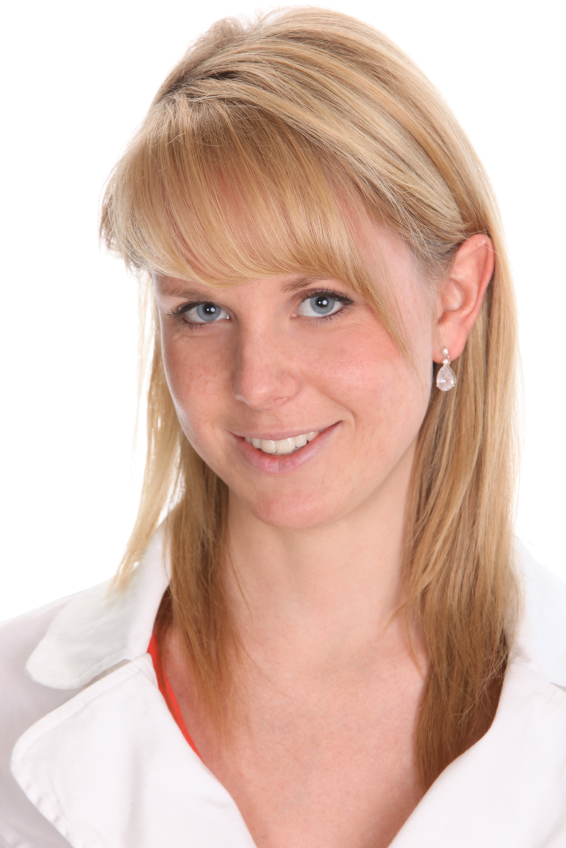 Ingrid MusterfrauGeorgstraße 512621 BerlinTel. 030 3021775Handy 0177 2355285Mail: i.musterfrau@web.de